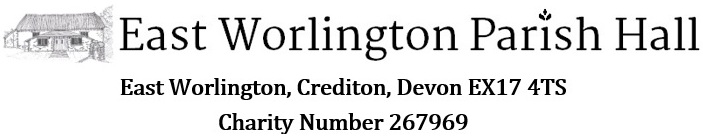 East Worlington Parish Hall Business and Improvement Questionnaire(Electronic Version)Save this document to your computer. Complete the form and save. Send the saved version to survey@ewph.uk East Worlington Parish Hall is a community facility and resource, owned by the Parish Council and leased to the Parish Hall Management Committee who manage the building and hold it in Trust on behalf of the community of East Worlington Parish. The Parish Hall Trustees / Management Committee are developing a long term business and improvement plan for the Hall and as a member of the community we would value your views and ideas and like to understand your needs and aspirations in relation to the Hall. The following questionnaire is designed to help with this process. Please complete this questionnaire and add any comments that help us understand your views and ideas. Please return this questionnaire by Friday 3rd October 2020 Ways to return the questionnaireEmail to: survey@ewph.uk Some information about yourself and your householdIf you look at each statement decide which descriptor best describes your own views. Please click the box to add a cross to the appropriate box and provide any additional comments that will help explain your views and ideas.If you want to add more comments than the space available please write them to a separate piece of paper and attach it to this questionnaire.Thank You for completing this form. Please email to survey@ewph.ukName:Name:Contact / Email Details:Contact / Email Details:I’m completing this questionnaire:I’m completing this questionnaire:I’m completing this questionnaire:I’m completing this questionnaire:I’m completing this questionnaire:I’m completing this questionnaire:I’m completing this questionnaire:I’m completing this questionnaire:for myselffor myselffor myselffor my householdfor my householdfor my householdMy age range is:My age range is:My age range is:My age range is:My age range is:My age range is:My age range is:My age range is:My age range is:My age range is:My age range is:My age range is:My age range is:My age range is:18 years or less19 to 2919 to 2919 to 2930 to 4930 to 4950 to 6550 to 6550 to 6550 to 6550 to 6550 to 6566 and above66 and aboveI have attended events, activities or meetings in the Parish Hall:I have attended events, activities or meetings in the Parish Hall:I have attended events, activities or meetings in the Parish Hall:I have attended events, activities or meetings in the Parish Hall:I have attended events, activities or meetings in the Parish Hall:I have attended events, activities or meetings in the Parish Hall:I have attended events, activities or meetings in the Parish Hall:I have attended events, activities or meetings in the Parish Hall:I have attended events, activities or meetings in the Parish Hall:I have attended events, activities or meetings in the Parish Hall:I have attended events, activities or meetings in the Parish Hall:I have attended events, activities or meetings in the Parish Hall:I have attended events, activities or meetings in the Parish Hall:I have attended events, activities or meetings in the Parish Hall:NeverOccasionallye.g for a specific event, activity or meetingOccasionallye.g for a specific event, activity or meetingOccasionallye.g for a specific event, activity or meetingSometimese.g. for a range of different events, activities or meetingsSometimese.g. for a range of different events, activities or meetingsRegularlye.g. regular series of meetings, activities or eventsRegularlye.g. regular series of meetings, activities or eventsRegularlye.g. regular series of meetings, activities or eventsRegularlye.g. regular series of meetings, activities or eventsRegularlye.g. regular series of meetings, activities or eventsRegularlye.g. regular series of meetings, activities or eventsVery oftene.g. for weekly meetings, activities or eventsVery oftene.g. for weekly meetings, activities or eventsI’ve hired / booked the Parish Hall:I’ve hired / booked the Parish Hall:I’ve hired / booked the Parish Hall:I’ve hired / booked the Parish Hall:I’ve hired / booked the Parish Hall:I’ve hired / booked the Parish Hall:I’ve hired / booked the Parish Hall:I’ve hired / booked the Parish Hall:I’ve hired / booked the Parish Hall:I’ve hired / booked the Parish Hall:I’ve hired / booked the Parish Hall:I’ve hired / booked the Parish Hall:I’ve hired / booked the Parish Hall:I’ve hired / booked the Parish Hall:NeverOccasionallye.g for a specific event, activity or meeting I organise occasionallyOccasionallye.g for a specific event, activity or meeting I organise occasionallyOccasionallye.g for a specific event, activity or meeting I organise occasionallySometimese.g. for a range of different events, activities or meetings I organiseSometimese.g. for a range of different events, activities or meetings I organiseRegularlye.g. regular series of meetings, activities or eventsRegularlye.g. regular series of meetings, activities or eventsRegularlye.g. regular series of meetings, activities or eventsRegularlye.g. regular series of meetings, activities or eventsRegularlye.g. regular series of meetings, activities or eventsRegularlye.g. regular series of meetings, activities or eventsVery oftene.g. for weekly meetings, activities or eventsVery oftene.g. for weekly meetings, activities or eventsIn the future it is possible I will hire / book the Parish Hall:In the future it is possible I will hire / book the Parish Hall:In the future it is possible I will hire / book the Parish Hall:In the future it is possible I will hire / book the Parish Hall:In the future it is possible I will hire / book the Parish Hall:In the future it is possible I will hire / book the Parish Hall:In the future it is possible I will hire / book the Parish Hall:In the future it is possible I will hire / book the Parish Hall:In the future it is possible I will hire / book the Parish Hall:In the future it is possible I will hire / book the Parish Hall:In the future it is possible I will hire / book the Parish Hall:In the future it is possible I will hire / book the Parish Hall:In the future it is possible I will hire / book the Parish Hall:In the future it is possible I will hire / book the Parish Hall:NoOccasionallye.g. for a specific event, activity or meeting I organise occasionallyOccasionallye.g. for a specific event, activity or meeting I organise occasionallyOccasionallye.g. for a specific event, activity or meeting I organise occasionallySometimese.g. for a range of different events, activities or meetings I organiseSometimese.g. for a range of different events, activities or meetings I organiseRegularlye.g. regular series of meetings, activities or eventsRegularlye.g. regular series of meetings, activities or eventsRegularlye.g. regular series of meetings, activities or eventsRegularlye.g. regular series of meetings, activities or eventsRegularlye.g. regular series of meetings, activities or eventsRegularlye.g. regular series of meetings, activities or eventsVery oftene.g. for weekly meetings, activities or eventsVery oftene.g. for weekly meetings, activities or eventsUse of the Hall now and in the future: This includes the number, range and type of meetings, events and activities, and if you think there could or should be additions, changes and improvements to these uses.The current use is fine and I don’t think there is any potentialThe current use if fine and I do think there is some potential. (please add details in comments box below)There could be some immediate changes but no potential beyond these changes. (please add details in comments box below)There could be some immediate changes and there is some potential beyond these changes. (please add details in comments box below) Please add your own comments, ideas and suggestions about this issue here:What helps or hinders people booking and using the Hall? This includes those reasons that people might choose to use the Hall or might choose not to use the Hall in favour of another venue or might not run the meeting, event or activity at all.I don’t know why people choose to or choose not to use the Hall.I’ve not had a need to book the Hall myself but I have a view about why people choose to book or not book the Hall. (please add details in comments box below)I’ve had a need to book the Hall before and I chose to book it. (please add details in comments box below)I’ve thought about booking the Hall before and I chose not to book it. (please add details in comments box below)Please add your own comments, ideas and suggestions about this issue here:Information about the Hall: This includes information about the work of the Management Committee in maintaining and improving the Hall, how to book and hire the Hall, and information about events held at the Hall. This sort of information is not important. Current information about the Hall is fine. (please add details in comments box below)I think generally information available about the Hall could be changed / improved. (please add details in comments box below)There are specific aspects of information about the Hall that should be changed / improved. (please add details in comments box below)Please add your own comments, ideas and suggestion here:Facilities available at the Hall: Are the facilities appropriate for the 21st century and do they meet the needs of the community? This includes facilities to support provision of refreshments and catering, learning for children and adults, social use, health-related use, meetings, performances, dances, etc. and the need for improved information and communication technology including connection to broadband.The current facilities are fine as they are.I generally think that facilities should be changed / improved. (please add details     in comments box below)I have a specific need now for changed / improved facilities. (please add details in comments box below)If there were changes / improvements in the facilities it is possible I would think about using the Hall in the future. (please add details in comments box below)Please add your own comments, ideas and suggestion here:Equipment available at the Hall: This includes chairs, tables, cutlery, crockery, cooking equipment, information and communication technology, flipcharts, etc. Is the range of equipment sufficient, appropriate and of the desired standard required by the community? The current equipment is fine as it is.I generally think that equipment should be changed / improved. (please add details in comments box below)I have a specific need now for changed / improved equipment. (please add details in comments box below)If there were changes / improvements in the equipment it is possible I would think about using the Hall in the future. (please add details in comments box below)Please add your own comments, ideas and suggestion here:Internal Conditions in the Hall: This includes visual impact, physical comfort and general satisfaction. Consider: cleanliness, heating, tidiness, general visual impressions, etc.The internal conditions are fine as they are.I think generally there are things that could be changed / improved. (please add details in comments box below)I think there are specific things that should be changed / improved. (please add details in comments box below)There are specific things that should be changed / improved and this will improve my use of the Hall and/or my level of satisfaction when I attend events at the Hall. (please add details in comments box below)Please add your own comments, ideas and suggestion here:Importance of the Hall in the community: This is asking you to think about how important the Hall is in the life of the community.The Hall is not important in the community and it would have no impact on the life and well-being of the community if there was no Hall. The Hall has a role in supporting community life and well-being but if there was no Hall it would have little negative impact on community life and well-being as the role could be fulfilled in other venues and in other ways. (please add details in comments box below)The Hall has a role in supporting the community life and well-being and its current role and function offers a satisfactory level of service and positive impact. (please add details in comments box below)The Hall has a significant role in supporting community life and well-being and could have greater positive impact. (please add details in comments box below)Please add your own comments, ideas and suggestions here:Investment in heritage and securing the Hall for generations to come:  This includes the investment in resources, including, time, money and skills to ensure we can maintain the building as part of our cultural heritage and leave a legacy of a secure and well maintained venue for many generations to come.There is no need to invest in the Hall.The only investment required is in addressing essential repairs and maintenance tasks as they become needed.(please add details in comments box below)Investment should only be focused on medium term plans to re-thatch the building and ensure essential maintenance and repairs are undertaken. (please add details in comments box below)Long term investment plans for the conservation, maintenance and improvement of the Hall as a significant part of our cultural heritage with modern facilities, for future generations to use, is a desirable ambition and should be pursued. (please add details in comments box below)Please add your own comments, ideas and suggestions here:Community needs and aspirations and the Hall  This includes the needs and/or aspirations that there are or may be in the community where the Hall could have a role, including, educational, social, recreational, arts and culture, drama, health-related, etc.I don’t think that there are any additional needs and/ or aspiration for the Hall in the community.I think that there might be some additional needs and /or aspirations where the Hall might have a role (please add details in comments box below)I know of needs and/or aspirations where I think the Hall could have a role. (please add details in comments box below)I know of needs and/or aspirations where I consider the Hall to have a definite role. (please add details in comments box below)Please add your comments, ideas and suggestion here:Please add any more information, comments, ideas and suggestion here: